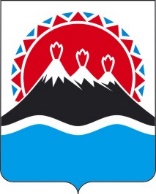 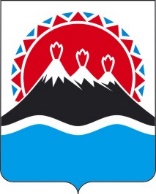 П О С Т А Н О В Л Е Н И ЕПРАВИТЕЛЬСТВА  КАМЧАТСКОГО КРАЯг. Петропавловск-КамчатскийПРАВИТЕЛЬСТВО ПОСТАНОВЛЯЕТ:1. Внести в государственную программу Камчатского края «Реализация государственной национальной политики и укрепление гражданского единства в Камчатском крае», утвержденную постановлением Правительства Камчатского края от 29.11.2013 № 546-П, изменения согласно приложению
к настоящему постановлению.2. Настоящее постановление вступает в силу после дня его официального опубликования и распространяется на правоотношения, возникающие
с 1 января 2023 года.Приложение к постановлению Правительства Камчатского края от [Дата регистрации] № [Номер документа] Измененияв государственную программу Камчатского края «Реализация государственной национальной политики и укрепление гражданского единства в Камчатском крае», утвержденную постановлением Правительства Камчатского края от 29.11.2013 № 546-П(далее – Программа)1. Дополнить приложением 5.2 следующего содержания:«Приложение 5.2к ПрограммеПравилапредоставления и распределения иных межбюджетных трансфертов местным бюджетам из краевого бюджета на реализацию отдельных мероприятий в рамках основного мероприятия 2.6 ЕВ Региональный проект «Патриотическое воспитание граждан Российской Федерации (Камчатский край)» подпрограммы 2 «Патриотическое воспитание граждан Российской Федерации в Камчатский край)» (далее – Правила)1. Настоящие Правила разработаны в соответствии со статьей 139.1 Бюджетного кодекса Российской Федерации и регулирует вопросы предоставления и распределения иных межбюджетных трансфертов местным бюджетам муниципальных образований в Камчатском крае из краевого бюджета на реализацию отдельных мероприятий в рамках основного мероприятия 2.6 ЕВ Региональный проект «Патриотическое воспитание граждан Российской Федерации (Камчатский край)» подпрограммы 2 «Патриотическое воспитание граждан Российской Федерации в Камчатском крае» (далее соответственно в настоящем Порядке – иной межбюджетный трансферт, мероприятие).2. Иные межбюджетные трансферты предоставляются в пределах бюджетных ассигнований, предусмотренных в законе Камчатского края о краевом бюджете на соответствующий финансовый год и на плановый период, и лимитов бюджетных обязательств, доведенных до Министерства образования Камчатского края как получателя средств краевого бюджета (далее - Министерство) на цели, указанные в части 3 настоящего Порядка.3. Иные межбюджетные трансферты предоставляются из краевого бюджета местным бюджетам на софинансирование, в том числе в полном объеме, расходных обязательств муниципальных образований в Камчатском крае, возникающих в связи с реализацией мероприятия по обеспечению деятельности советников директора по воспитанию и взаимодействию с детскими общественными объединениями в государственных и муниципальных общеобразовательных организациях (далее соответственно - советники по воспитанию).4. Критерием отбора муниципальных образований в Камчатском крае для предоставления иного межбюджетного трансферта является наличие государственных и муниципальных общеобразовательных организаций в муниципальном образовании, в которых планируется введение ставки советников по воспитанию.5. Условием предоставления иных межбюджетных трансфертов являются:1) наличие у муниципального образования в Камчатском крае утвержденной муниципальной программы, содержащей мероприятия либо обязательства муниципального образования в Камчатском крае о разработке (внесении соответствующих изменений в действующую муниципальную программу);2) заключение соглашения о предоставлении иного межбюджетного трансферта между главным распорядителем бюджетных средств и органом местного самоуправления муниципального образования в Камчатском крае в форме электронного документа посредством государственной интегрированной информационной системы управления общественными финансами «Электронный бюджет» (далее – Соглашение).6. Распределение иных межбюджетных трансфертов осуществляется по формуле:,где:Sj – размер иных межбюджетных трансфертов, предоставляемых бюджету j-го муниципального образования;Sобщ – общий размер иных межбюджетных трансфертов, предоставляемых бюджетам муниципальных образований, доведенных до Министерства на цели, указанные в 3 настоящего Порядка в текущем финансовом году;Wj- количество ставок советников по воспитанию в государственных и муниципальных общеобразовательных организаций в j-м муниципальном образовании;Rj – показатель среднемесячной начисленной заработной платы наемных работников в организациях, у индивидуальных предпринимателей и физических лиц в целом в Камчатском крае в предшествующем финансовом году, согласно федеральному статистическому наблюдению за 2021 год, скорректированный на прогнозный уровень инфляции в прогнозируемом периоде;N – количество месяцев реализации мероприятия в финансовом году.7. Перечисление иных межбюджетных трансфертов осуществляется на счета, открытые в Управлении Федерального казначейства по Камчатскому краю для учета операций со средствами бюджетов муниципальных образований в Камчатском крае.8. Средства иных межбюджетных трансфертов не могут быть использованы органами местного самоуправления муниципальных образований в Камчатском крае на цели, не предусмотренные настоящим Порядком.9. Результатом предоставления иных межбюджетных трансфертов является количество ставок советников по воспитанию в государственных и муниципальных общеобразовательных организациях. Значение результата предоставления иных межбюджетных трансфертов устанавливается Соглашением.10. Отчеты о расходовании средств иных межбюджетных трансфертов представляются органами местного самоуправления муниципальных образований в Камчатском крае по форме и в сроки, установленные Соглашением.11. Оценка эффективности использования иного межбюджетного трансферта осуществляется путем сравнения фактически достигнутого и установленного Соглашением значения показателя результата использования иного межбюджетного трансферта, предусмотренных Соглашением.В случае, если муниципальным образованием по состоянию на 31 декабря года текущего финансового года допущены нарушения, связанные с выполнением обязательств по обеспечению достижения значений результатов предоставления иного межбюджетного трансферта, предусмотренных Соглашением, и до 1 апреля года, следующего за годом предоставления иного межбюджетного трансферта, указанные нарушения не устранены, размер средств, подлежащих возврату из бюджета муниципального образования в краевой бюджет в срок до 20 апреля года, следующего за годом предоставления иного межбюджетного трансферта (Vвозврат), рассчитывается по формуле:,где Vимбт – размер иного межбюджетного трансферта, предоставленного бюджету муниципального образования, без учета остатка иного межбюджетного трансферта, не использованного по состоянию на 1 января текущего финансового года; Индекс, отражающий уровень недостижения j-го результата предоставления иного межбюджетного трансферта (Dj), рассчитывается по формуле:, гдеTj– фактически достигнутое значение j-го результата предоставления иного межбюджетного трансферта на отчетную дату;Sj – плановое значение j-го результата предоставления иного межбюджетного трансферта, установленное Соглашением.12. В случае нецелевого использования средств иного межбюджетного трансферта муниципальным образованием в Камчатском крае, иной межбюджетный трансферт подлежит возврату в краевой бюджет в течение 30 календарных дней со дня получения уведомления от Министерства.Министерство направляет указанное уведомление в муниципальное образование в Камчатском крае в течение 30 календарных дней со дня установления факта нецелевого использования иного межбюджетного трансферта.В случае, если средства иного межбюджетного трансферта не возвращены в срок, установленный абзацем первым настоящей части, Министерство обращается в Министерство финансов Камчатского края для применения мер бюджетного принуждения в соответствии с бюджетным законодательством Российской Федерации.13. Не использованные по состоянию на 1 января текущего финансового года иные межбюджетные трансферты подлежат возврату в доход краевого бюджета в соответствии со статьей 242 Бюджетного кодекса Российской Федерации.14. Контроль за соблюдением муниципальными образованиями в Камчатском крае целей, условий и порядка предоставления и расходования иных межбюджетных трансфертов из краевого бюджета, а также за соблюдением условий Соглашений осуществляется Министерством и органами государственного финансового контроля.».[Дата регистрации]№[Номер документа]О внесении изменений
в государственную программу Камчатского края «Реализация государственной национальной политики и укрепление гражданского единства в Камчатском крае», утвержденную постановлением Правительства Камчатского края
от 29.11.2013 № 546-ППредседатель Правительства Камчатского края[горизонтальный штамп подписи 1]Е.А. Чекин